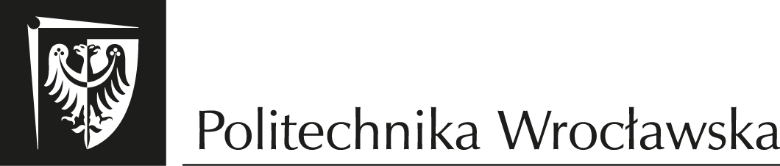 Wydział Mechaniczno-Energetycznykierunek studiów: mechanika i budowa maszyn energetycznychspecjalność: inżynieria cieplnaPRACA DYPLOMOWAINŻYNIERSKATytuł pracy dyplomowejImię i nazwisko dyplomantaOpiekun pracytytuł/stopień naukowy, imię i nazwisko opiekunaWrocław 2024